							projektas					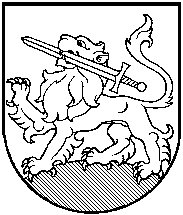 RIETAVO SAVIVALDYBĖS TARYBASPRENDIMASDĖL SAVIVALDYBĖS TURTO INVESTAVIMO IR  VIEŠOSIOS ĮSTAIGOS „VEIKLUS RIETAVAS“ KAPITALO DIDINIMO2020 m. spalio  d.  Nr. T1-Rietavas	Vadovaudamasi Lietuvos Respublikos vietos savivaldos įstatymo  16 straipsnio 2 dalies 26 ir 48 straipsnio 2 dalimi, Lietuvos Respublikos viešųjų įstaigų įstatymo 13 straipsnio 3 ir 6 dalimis,  Lietuvos Respublikos valstybės ir savivaldybių turto valdymo, naudojimo ir disponavimo juo įstatymo 9 straipsniu, 22 straipsnio 1 dalies 1 punktu ir 2 dalies 5, 6 ir 7 punktais, Sprendimo investuoti valstybės ir savivaldybių turtą priėmimo tvarkos aprašu, patvirtintu Lietuvos Respublikos Vyriausybės 2007 m. liepos 4 d. nutarimu Nr. 758 „Dėl Sprendimo investuoti valstybės ir savivaldybių turtą priėmimo tvarkos aprašo patvirtinimo“, Rietavo  savivaldybės tarybos 2020 m. spalio 1 d. sprendimu Nr. T1-..... „Dėl viešosios įstaigos „Veiklus Rietavas įsteigimo“ atsižvelgdama į Rietavo savivaldybės administracijos Pasiūlymą dėl turto investavimo į viešąją įstaigą „Veiklus Rietavas“,  Rietavo savivaldybės taryba  n u s p r e n d ž i a:1. Investuoti Savivaldybei nuosavybės teise priklausantį ir šiuo metu Rietavo savivaldybės administracijos patikėjimo teise valdomą nekilnojamąjį turtą (sąrašas pridedamas), kurio nepriklausomo turto vertintojo nustatyta bendra rinkos vertė 2020 m. rugsėjo 17 d. – 1620300,00 Eur (vienas milijonas šeši šimtai dvidešimt tūkstančių trys šimtai  eurų) ir 30000,00 Eur (trisdešimt tūkstančių eurų) finansinį turtą, didinant viešosios įstaigos „Veiklus Rietavas“ dalininko kapitalą. 	2.  Nustatyti, kad šio sprendimo 1 punkte nurodytas turtas viešajai įstaigai „Veiklus Rietavas“ perduodamas pagal perdavimo ir priėmimo aktą.	3. Įgalioti Rietavo  savivaldybės administracijos direktorių pasirašyti perdavimo ir priėmimo aktą.Sprendimas gali būti skundžiamas ikiteismine tvarka Lietuvos administracinių ginčų komisijos Klaipėdos apygardos skyriui (H. Manto g. 37, Klaipėda) arba Lietuvos Respublikos administracinių bylų teisenos įstatymo nustatyta tvarka Regionų apygardos administracinio teismo Klaipėdos rūmams (Galinio Pylimo g. 9, Klaipėda) per vieną mėnesį nuo šio sprendimo paskelbimo ar įteikimo suinteresuotai šaliai dienos.Savivaldybės meras				            			                     Rietavo savivaldybės tarybos								        2020 m.  spalio 1 d.								        sprendimo Nr. T1-					                                                                    priedasRIETAVO SAVIVALDYBĖS NUOSAVYBĖS TEISE VALDOMO NEKILNOJAMOJO TURTO, INVESTUOJAMO Į VŠĮ  „VEIKLUS RIETAVAS“, SĄRAŠASRIETAVO SAVIVALDYBĖS ADMINISTRACIJOS FINANSŲ SKYRIUS AIŠKINAMASIS RAŠTAS PRIE SPRENDIMO  „DĖL  SAVIVALDYBĖS TURTO INVESTAVIMO IR  VIEŠOSIOS ĮSTAIGOS „VEIKLUS RIETAVAS“ KAPITALO DIDINIMO“  PROJEKTO2020-09-28Rietavas	 1. Sprendimo projekto esmė.	Sprendimo projektas – investuoti Savivaldybei nuosavybės teise priklausantį ir šiuo metu Rietavo savivaldybės administracijos patikėjimo teise valdomą nekilnojamąjį turtą, kurio nepriklausomo turto vertintojo nustatyta bendra rinkos vertė 2020 m. rugsėjo 17 d. – 1 620 300,00 Eur (vienas milijonas šeši šimtai dvidešimt tūkstančių trys šimtai eurų) ir 30 000,00 Eur (trisdešimt tūkstančių eurų) finansinį turtą, didinant viešosios įstaigos „Veiklus Rietavas“ dalininko kapitalą.	          2. Kuo vadovaujantis parengtas sprendimo projektas. 	          Lietuvos Respublikos vietos savivaldos įstatymo  16 straipsnio 2 dalies 26 ir 48 straipsnio 2 dalimi, Lietuvos Respublikos viešųjų įstaigų įstatymo 13 straipsnio 3 ir 6 dalimis,  Lietuvos Respublikos valstybės ir savivaldybių turto valdymo, naudojimo ir disponavimo juo įstatymo 9 straipsniu, 22 straipsnio 1 dalies 1 punktu ir 2 dalies 5, 6 ir 7 punktais, Sprendimo investuoti valstybės ir savivaldybių turtą priėmimo tvarkos aprašu, patvirtintu Lietuvos Respublikos Vyriausybės 2007 m. liepos 4 d. nutarimu Nr. 758 „Dėl Sprendimo investuoti valstybės ir savivaldybių turtą priėmimo tvarkos aprašo patvirtinimo“.          	        3. Tikslai ir uždaviniai.      Sprendimo projekto tikslas –   investuoti  Savivaldybės turtą į naujai įsteigtą viešąją įstaigą „Veiklus Rietavas“. Savivaldybei perėmus buvusios Žemaitijos kolegijos pastatus, iškilo būtinybė juos efektyviai išnaudoti, rekonstruoti ir administruoti taip,  kad būtų įgyvendinami Lietuvos Respublikos valstybės ir savivaldybių turto valdymo, naudojimo ir disponavimo juo įstatymo 9 straipsnyje nustatyti valstybės ir savivaldybių turto valdymo, naudojimo ir disponavimo juo principai:1. Visuomenės naudos. Investavus Savivaldybės turtą, bus užtikrintas visuomenės interesų tenkinimas. Įgyvendinant Investicinius projektus, bus užtikrinta reikiama infrastruktūra  mokymo, sporto ir  poilsio organizavimo kokybei pagerinti (pagerinta kultūrinė ir gyvenamoji infrastruktūra). 	        2. Efektyvumo. Investavus Savivaldybės turtą, bus užtikrintas efektyvus mokomojo korpuso, baseino, bendrabučio  pastatų valdymas, pagerinamos sąlygos besimokantiems, sportuojantiems, atvykstantiems, siekiama pritraukti daugiau turistų, kadangi bus teikiamos kompleksinės poilsio, sporto ir apgyvendinimo paslaugos. Sumažinta administracinė našta, todėl pasiekiama reikšminga nauda visuomenei.3. Racionalumo. Savivaldybės turtas būtų panaudotas racionaliai, investuojant į modernią sporto ir laisvalaikio  paskirties infrastruktūrą. Investavus Savivaldybės turtą būtų įgyvendinamas racionalumo principas, kadangi viešoji įstaiga „Veiklus Rietavas“  perimtų visišką buvusios Žemaitijos kolegijos pastatų bazės valdymą.4. Viešosios teisės. Pasiūlymas investuoti valstybei priklausantį turtą atitinka Lietuvos Respublikos valstybės ir savivaldybių turto valdymo, naudojimo ir disponavimo juo įstatymo ir Lietuvos Respublikos Vyriausybės 2007 m. liepos 4 d. nutarimo Nr. 758 „Dėl Sprendimo investuoti valstybės ir savivaldybių turtą priėmimo tvarkos aprašo patvirtinimo“ nuostatas.                    4. Laukiami rezultatai.                      Savivaldybės turto investavimu  bus sukuriama pridėtinė vertė ir užtikrinamas šią vertę kuriančios veiklos ilgalaikis ekonominis tvarumas, skatinama veiksminga konkurencija, gerinama viešųjų paslaugų kokybė ne tik Rietavo savivaldybės gyventojams, bet ir atvykstantiems Lietuvos ir užsienio turistams.                  5. Kas inicijavo sprendimo  projekto rengimą.                  Projektą inicijavo  Savivaldybės administracija.                 6. Sprendimo projekto rengimo metu gauti specialistų vertinimai.      	      Neigiamų specialistų vertinimų negauta.	      7. Galimos teigiamos ar neigiamos sprendimo priėmimo pasekmės.                   Neigiamų pasekmių nenumatyta.	      8. Lėšų poreikis sprendimo įgyvendinimui.                  Sprendimo įgyvendinimui biudžeto lėšų nereikės.                  9. Antikorupcinis vertinimas.                  Šis spendimas antikorupciniu požiūriu nevertinamas.Finansų skyriaus vyresn. specialistė  (turtui)                                                          Vanda GaldikienėEil.
Nr.Turto pavadinimas ir adresasUnikalus Nr.Bendras plotaskv. mPerduodamas plotas kv. mLikutinė vertė2020-10-31euraisTurto rinkos vertė2020-09-17eurais1.Pastatas – mokykla,Rietavas, L. Ivinskio  g. 56896-6004-60127010,037010,03764 462,59885 000,002.Pastatas – plaukimo baseinas, Rietavas, L. Ivinskio  g. 56896-6004-6026536,13   536,13      40 716,68  93 400,003.Butas/patalpa –butas, Rietavas, L. Ivinskio  g. 3-14400-5146-1373:54054210,193184,13528565,86619 000,004.Pastatas –  sandėlis,Rietavas, Stadiono g. 87400-2002-3019340,43340,430,0022 900,005.Kiti inžineriniai statiniai – stadionas, futbolo aikštė, bėgimo takai, sporto aikštelės stadioneRietavas, Stadiono g. 84400-2389-2739--0,0022 900,006.Kiti inžineriniai statiniai – kiemo statiniai (kiemo aikštelė, 2 kanalizacijos šuliniai)Rietavas, Stadiono g. 87400-2002-3020--0,0022 900,00IIš visoIIš visoIIš visoIIš visoIIš viso1 620 300,00